Утвърдил: …………………..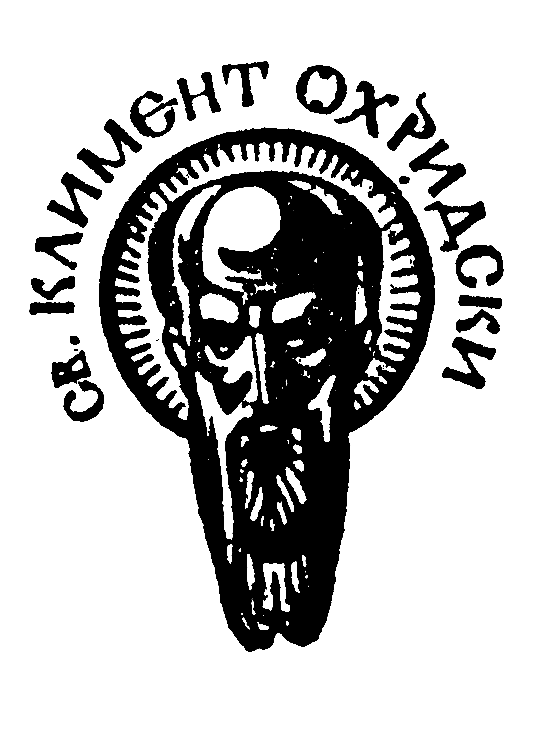 			ДеканДата .............................СОФИЙСКИ УНИВЕРСИТЕТ “СВ. КЛИМЕНТ ОХРИДСКИ”Факултет: ФилософскиСпециалност: (код и наименование)ФилософияМагистърска програма: (код и наименование)ФилософияУЧЕБНА ПРОГРАМАДисциплина: ИМЕ НА ДИСЦИПЛИНАТА  „Метафизика“ на АристотелПреподавател: 		         проф. Иван ХристовУчебно съдържание Конспект за изпитБиблиография Основна:Аристотел, Метафизика, СОНМ, С. 2000.Аристотел, Метафизика, УИ „Св. Климент Охридски“, С. 2020.Аристотел, Съчинения в шест тома. Том I. Органон, част  1-2, С. 2008-2009; Том II, част 1. Физика. С., 2012; Том II, част 4. За душата. Parva naturalia. С., 2018.Рикен, Фр. История на античната философия, С., ЛИК, 2001.Grayeff, F. Aristotle and His School. An Inquiry into the History of the Peripatos, London, 1974.The Cambridge Companion to Aristotle, Cambridge, 1995.Допълнителна:Бояджиев, Ц. Античната философия като феномен на културата, С. 1994.Брюн, Ж. Неоплатонизмът, С., 2002.Гичева- Гочева, Д., Нови опити върху Аристотеловия телеологизъм, С., Изд. “ЛИК”, 1999.Лосев, А. Ф., А. А. Тахо – Годи. Аристотель. Жизнь и смысл. М., 1982.Мочалова, И. Н. Метафизика Ранней Академии и проблемы творческого наследия Платона и Аристотеля, СПб. 2000.Радев, Р. Аристотел. С., 1988, изд. “Просвета”.Радев, Р. Аристотел. Историческата съдба на неговата философия. С., 1989. УИ “Св. Климент Охридски”. Реале, Дж. Антиссери, Дж., История европейской философии, т. I, Греция и Рим, СПб., 2001.Ръсел, Б. История на западната философия, т. І. С., 1994. Христов, И. Битие и съществуване в дискусията за метода между св. Григорий Палама и Варлаам. В: Хуманизъм. Култура. Религия. С., 1997, с. 37-49.Христов, И. Встъпителна студия. - Аристотел, Категории, „Наука и изкуство”, С., 1992, с. 9-31.Христов, И. Отначало за началото – in: Nomina essentiant res. Сборник за 60 г. на проф. Цочо Бояджиев, София, 2011, с. 27-49.Христов, И. Метафизиката в Аристотеловата „Метафизика”. – Аристотел, Метафизика, "Сонм", С. 2000, с. XLI–LXXX.Христов, И. Понятията същност и ипостас в ХХХVIII писмо на св. Василий Велики. - АРХИВ за средновековна философия и култура, Свитък IV, „ЛИК”, С., 1997, с. 31-42.Христов, И. Християнският неоплатонизъм на Михаил Псел в неговото учение за субстанцията. В: АРХИВ за средновековна философия и култура. Свитък IV. Изд. ЛИК, С., 1997, с.121-131.Aristotele. Metafisica; Saggio introduttivo, testo greco con traduzione a fronte e commentario, a cura di Giovanni Reale. Edizione maggiore rinnovata, in 3 voll., Milano, 1993Aristoteles, Metaphysik XII. Übers. und Komm. von Hans-Georg Gadamer, Frankfurt a. M : Klostermann, 1976.Aristoteles, Metaphysik. Die Substanzbücher (Z, H, Th). Hrsg. von Christof Rapp. Berlin: Akademie Verlag. (Klassiker Auslegen. 4.) 1996Aristotle Transformed : the Ancient Commentators and their Influence, ed. Richard Sorabji.  1990Articles on Aristotle, Edd.  J. Barnes, M. Schofield and R. Sorabji, London, vol.  I-IV, 1975-1979.Aubenque, P. (Ed.), Études sur la "Métaphysique" d'Aristote. Actes du VIe Symposium Aristotelicum, Paris : Vrin, 1979Aubenque, P. Le problème de l’être chez Aristote.  Essai sur la problématique aristotélicienne, Paris, 1962.Barnes, J. Aristotle. Oxford, 1996.Doig, J. Aquinas on Metaphysics. A historico-doctrinal study on the Metaphysics. Martinus Nijhoff. The Hague. 1972.Düring, I. Aristotle in the Ancient Biographical Tradition. Studia Graeca et Latina Gothoburgensia V. Göteborg, 1957Elders, Leo J. Aristotle's theology. A commentary on book Lambda of the Metaphysics. Assen : Van Gorcum 1972Gersh, S. From Iamblichus to Eriugena. Leiden, E.J.Brill, 1978.Guthrie W.K.C., A History of Greek Philosophy, Cambridge, volls. 5-6, 1978-1981.Heidegger, M. Aristotle’s Metaphysics Q 1-3. On the Essence and  actuality of  Force. Indiana University Press, 1995.Irwin, T.H. Aristotle’s First Principles, Oxford 1988, 19902Leszl, W. Aristotle's Conception of Ontology, Padua, 1975.Maritain, J.  On the Use of Philosophy. Princeton University Press, 1961.Maritain, J. Science and Wisdom. The Centenary Press, London, 1940, 1944. Menn, St. The Editors of the Metaphysics. In: Phronesis 1995. Vol. XL/2. P. 202-208.Moraux, P. Der Aristotelizmus bei den Griechen von Andronikos bis Alexander von Aphrodisias. Erster band: Die Renaissance des Aristotelismus im I. Jh. v.Chr., Berlin 1973; Zweiter Band: Der Aristotelismus im I. und II. Jh.n.Chr., Berlin 1984.Owens, J. The Doctrine of Being in the Aristotelian “Metaphysics”, Toronto, 1978 (3rd ed.).Peripatetic Philosophy 200 BC to AD 200. An Introduction and Collection of Sources in Translation (Sharples, R. W. ed.), Cambridge 2010.Peters F.E. Greek Philosophical Terms. A Historical Lexicon. N.Y. - L., 1965.The Cambridge History of Hellenistic Philosophy, Cambridge, 2000.The Cambridge History of Later Greek and Early Medieval Philosophy. Cambridge, 1970.The Cambridge History of Philosophy in Late Antiquity, L.P.Gerson (ed.), vols. 1-3, Cambridge 2010.The Hellenistic Philosophers (Long, A. A. & D. N. Sedley eds.), vols 1-2, Cambridge 1987.Дата: 19.04.2021	Съставил: 									/проф. И. Христов/Учебна заетостФормаХорариумАудиторна заетостЛекции30Аудиторна заетостСеминарни упражненияАудиторна заетостПрактически упражнения (хоспетиране)Обща аудиторна заетостОбща аудиторна заетост60Извънаудиторна заетостРефератИзвънаудиторна заетостДоклад/ПрезентацияИзвънаудиторна заетостНаучно есе20Извънаудиторна заетостКурсов учебен проектИзвънаудиторна заетостУчебна екскурзияИзвънаудиторна заетостСамостоятелна работа в библиотека или с ресурси40Извънаудиторна заетостИзвънаудиторна заетостОбща извънаудиторна заетостОбща извънаудиторна заетост60ОБЩА ЗАЕТОСТОБЩА ЗАЕТОСТ120Кредити аудиторна заетостКредити аудиторна заетост2,5Кредити извънаудиторна заетостКредити извънаудиторна заетост2,5ОБЩО ЕКСТОБЩО ЕКСТ5№Формиране на оценката по дисциплината% от оценкатаWorkshops {информационно търсене и колективно обсъждане на доклади и реферати)20Участие в тематични дискусии в часоветеДемонстрационни занятия Посещения на обектиПортфолиоТестова проверкаРешаване на казусиТекуша самостоятелна работа /контролно20Изпит60Анотация на учебната дисциплина:Анотация на учебната дисциплина:Анотация на учебната дисциплина:Студентите ще бъдат запознати с основните понятия на античната метафизика въз основа на задълбочено изучаване на „Метафизика“ от Аристотел и нейното влияние върху последващата традиция. Ще бъдат разгледани централните въпроси, свързани с т. нар. „първа философия“ – нейната структура, специфика, основни понятия и някои особени изразни средства, с които си служи Аристотел. След преглед за приемствеността и модифицирането на неговото учение в античната традиция, ще бъде представена трансформацията на това учение в християнската култура – в школската философия, общото образование и в богословието. Студентите ще бъдат запознати с проблемите пред реконструкцията на автентичното Аристотелово учение и с  предизвикателствата пред превода на съвременните езици. Ще бъде направен обзор и на модерните прочити на „Метафизика“ от Аристотел в европейската философия на 20-21 в..Студентите ще бъдат запознати с основните понятия на античната метафизика въз основа на задълбочено изучаване на „Метафизика“ от Аристотел и нейното влияние върху последващата традиция. Ще бъдат разгледани централните въпроси, свързани с т. нар. „първа философия“ – нейната структура, специфика, основни понятия и някои особени изразни средства, с които си служи Аристотел. След преглед за приемствеността и модифицирането на неговото учение в античната традиция, ще бъде представена трансформацията на това учение в християнската култура – в школската философия, общото образование и в богословието. Студентите ще бъдат запознати с проблемите пред реконструкцията на автентичното Аристотелово учение и с  предизвикателствата пред превода на съвременните езици. Ще бъде направен обзор и на модерните прочити на „Метафизика“ от Аристотел в европейската философия на 20-21 в..Студентите ще бъдат запознати с основните понятия на античната метафизика въз основа на задълбочено изучаване на „Метафизика“ от Аристотел и нейното влияние върху последващата традиция. Ще бъдат разгледани централните въпроси, свързани с т. нар. „първа философия“ – нейната структура, специфика, основни понятия и някои особени изразни средства, с които си служи Аристотел. След преглед за приемствеността и модифицирането на неговото учение в античната традиция, ще бъде представена трансформацията на това учение в християнската култура – в школската философия, общото образование и в богословието. Студентите ще бъдат запознати с проблемите пред реконструкцията на автентичното Аристотелово учение и с  предизвикателствата пред превода на съвременните езици. Ще бъде направен обзор и на модерните прочити на „Метафизика“ от Аристотел в европейската философия на 20-21 в..Предварителни изисквания:Студентите следва да са овладели знанията, предвидени в бакалавърския курс по философия. От тях се очакват също знание на съвременни европейски езици. Желателно е и начално знание на старогръцки език.Очаквани резултати:Студентите ще бъдат запознати с основните понятия на метафизическото учение на Аристотел и с неговото влияние върху последващата традиция. Те ще получат знания за неговото трансформиране в християнската култура и във философията на 20-21 век. №Тема:Хорариум1Уводна тема. Античното понятие за метафизика. Предистория на метафизическото учение на Аристотел. От битието като φύσις към идеалното битие на Парменид и света на Платоновите идеи. Недостатъци на Платоновата онтология. Аристотеловата критика на платонизма и задачите пред „първата философия“.42Съчинението „Метафизика“. История на текста. Редакторите. Структура на съчинението. Проблемът с названието.23Многозначност на Аристотеловото мислене. Търсенето на „фокално“ значение.  Понятието за „първа философия“ в „Метафизика“ от Аристотел. Четирите определения за метафизиката.24.„Първата философия“ като учение за началата и причините. Сближаване на понятията за начало и причина. Четирите причини. Аристотеловото тълкуване на досократическите учения за началото. 25.„Първата философия“ като учение за битието като битие. Битието като съществуващо само-по-себе си и като съпътстващо, битието като истина и заблуждение, битието като възможност и действителност, битието в смисъла на категориите46.„Първата философия“ като учение за субстанцията. Същина, същност и субстанция в учението на Аристотел.47.„Първата философия“ като теологика. Аристотеловото учение за Бога. 28.Метафизическото учение на Аристотел през Античността. Метафизиката в перипатетическата традиция. „Метафизика“ в неоплатоническата програма за обединяване на Платон и Аристотел. Античните коментатори.29.Християнската рецепция на Аристотел. Трансформиране на учението за битието и субстанцията. Влияние на Аристотеловото учение върху „вътрешната“ и „външната“ философия във Византия. Славянски преводи на модифицираните Аристотелови термини в съчиненията на Отците. Разпространение на метафизическото учение на Аристотел в латинския Запад.410.Проблеми пред реконструкцията на автентичното Аристотелово учение. Преводите на съвременни езици.211.Модерни прочити на „Метафизика“ от Аристотел.230№Въпрос1.Античното понятие за метафизика. 2.Предистория на метафизическото учение на Аристотел.3.Аристотеловата критика на платонизма и задачите пред „първата философия“.4.Съчинението „Метафизика“. История на текста. Редакторите.5.Многозначност на Аристотеловото мислене. Търсенето на „фокално“ значение.6.Понятието за „първа философия“ в „Метафизика“ от Аристотел. Четирите определения за метафизиката.7.„Първата философия“ като учение за началата и причините. Сближаване на понятията за начало и причина.8.Аристотеловото учение за четирите причини.9.„Първата философия“ като учение за битието като битие. 10.Битието като съществуващо само-по-себе си и като съпътстващо11.Битието като истина и заблуждение12.Битието като възможност и действителност13.Битието в смисъла на категориите14.„Първата философия“ като учение за субстанцията. 15.Същина, същност и субстанция в учението на Аристотел.16.„Първата философия“ като теологика. Аристотеловото учение за Бога. 17.Метафизиката в перипатетическата традиция.18.„Метафизика“ в неоплатоническата програма за обединяване на Платон и Аристотел19.Античните коментатори на „Метафизика“ от Аристотел.20.Християнската рецепция на Аристотел. Трансформиране на учението за битието и субстанцията. 21.Влияние на Аристотеловото учение върху „вътрешната“ и „външната“ философия във Византия.22.Славянски преводи на модифицираните Аристотелови термини в съчиненията на Отците.23.Разпространение на метафизическото учение на Аристотел в латинския Запад.24.Проблеми пред реконструкцията на автентичното Аристотелово учение.25.Модерни прочити на „Метафизика“ от Аристотел.